ONDOKUZ MAYIS UNIVERSITY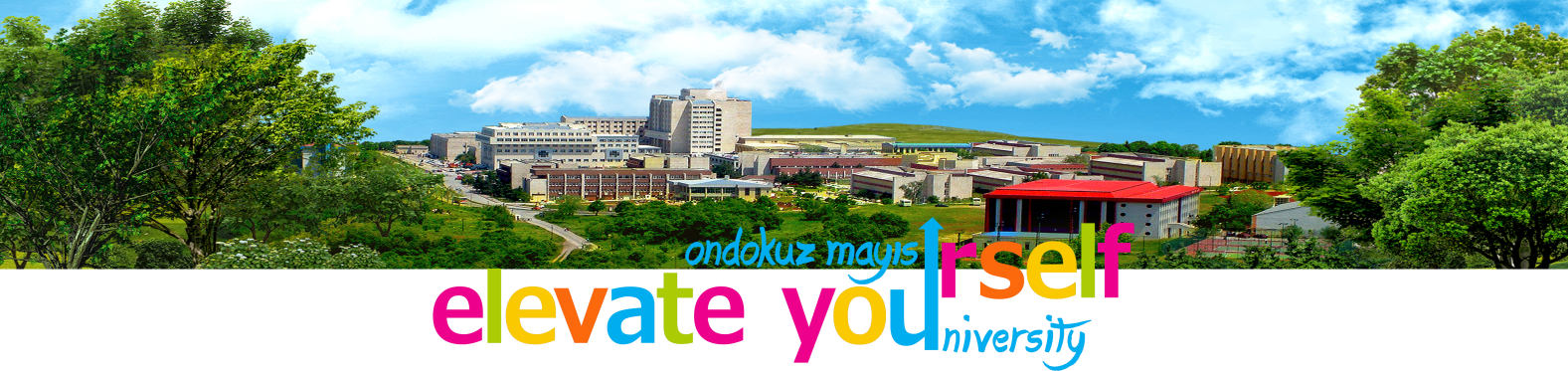 ERASMUS+ Institutional Key DataG, E and KM grades are not counted for GPA and CGPA calculations.GENERAL  INFORMATION GENERAL  INFORMATION Full legal name of the institutionOndokuz Mayıs ÜniversitesiFull legal name of the institution in EnglishOndokuz Mayis UniversityErasmus codeTR SAMSUN01PIC number986299784Organisation IDE10175946AcronymOMUOfficial Legal StatusPublic UniversityType of organisationHigher Education Institution Official Registration Date01 April 1975Official Registration No1873Vat Number6430014673ECHE220260-LA-1-2014-1-TR-E4AKA1-ECHEPostal addressOndokuz Mayıs University, Atakum-Samsun, 55200, TURKEYHead of InstitutionProf. Dr. Yavuz Ünal, Rector Institution’s web sitewww.omu.edu.trEmailerasmus@omu.edu.tr Telephone+90-362-3121919Fax+90-362-4576091CONTACT  DETAILS  FOR  MOBILITYCONTACT  DETAILS  FOR  MOBILITYVice-rector for Mobility and Projects Prof. Dr. Cengiz BatukHead of the International Relations OfficeAssoc. Prof. Dr. Mustafa Said Kurşunoğlu e-mail: mustafa.kursunoglu@omu.edu.tr tel: +90-362-3121919 (Ext. 1615)fax: +90-362-456091Erasmus+ Institutional CoordinatorEmine Bol YazıcıTel: +90-362-3121919 (Ext: 1613) Fax: +90-362-4576091 e-mail: eminebol@omu.edu.trerasmus@omu.edu.tr  Erasmus+ KA 2 and International Credit Mobility Coordinator Hiroko Kawamorita KesimTel: +90-362-3121919 (Ext: 1614) Fax: +90-362-4576091 e-mail: hiroko.kawamorita@gmail.com erasmus@omu.edu.trECTS / DS Institutional CoordinatorEsra DerleTel: +90-362-3121919 (Ext: 1610) Fax: +90-362-4576091 e-mail: esraderle@gmail.com erasmus@omu.edu.trInternational Relations Officer (Erasmus Inbound Mobility)Mrs Betül Yıldırıme-mail: betul.yildirim@omu.edu.tr erasmus@omu.edu.tr tel: +90-362-3121919 (Ext. 1606)fax: +90-362-456091International Relations Officer (Erasmus Outbound Mobility)Mrs Tuğçe Karaze-mail: tugce.karaz@omu.edu.tr   erasmus@omu.edu.tr tel: +90-362-3121919 (Ext. 1608)fax: +90-362-456091International Relations OfficerErasmus Office Mr. Soner ÇelikTel: +90-362-3121919 (Ext: 1605) Fax: +90-362-4576091 e-mail: soner.celik@omu.edu.tr erasmus@omu.edu.trInternational Relations Office WebsitePlease click:Erasmus+ Office WebsitePlease click:Course Catalogue WebsitePlease click:Erasmus FacebookPlease click:List of Erasmus Coordinators by DepartmentsPlease click:GUIDANCE  AND  PRACTICAL  INFORMATION  FOR  INCOMINGSGUIDANCE  AND  PRACTICAL  INFORMATION  FOR  INCOMINGSWeb site for information on admission procedure http://erasmus.omu.edu.tr/enInternational student guide Please click:Language of instruction and language requirements Our language of instruction is mainly Turkish but we have three departments offered in English. They are: the Department of English Medicine http://www.omu.edu.tr/en/akademik/lisans/?okulkodu=4&bolumkodu=2696 http://ebs.omu.edu.tr/ebs/program.php?dil=en&mod=1&Program=2695, the Department of Economics and the Department of English Language Teaching. Furthermore, 30% of the courses in our Department of Material Sciences and Engineering are offered in English. All Masters and PhD programs in our university are offered in Turkish and English. We also have a pool of courses offered in English from the following different departments: Archaeology, Chemistry, History of Art, Physics, Sociology, Statistics, Computer Studies, Engineering, Sports, Veterinary Medicine and Agriculture. Furthermore, for incoming exchange students, we have a special arrangement. We offer mentorship and special tutorials in English and allow the students to prepare their homework, essays, assignments etc. in English. We also arrange their examinations in English so they will have no problem with their studies, training or communicating with their instructors. Our language requirement is B1 English. For the latest list of our courses offered in English please click:Contact person:Mrs. Betül Yıldırımtel: +90-362-3121919 (Ext. 1606)fax: +90-362-456091e-mail: betul.yildirim@omu.edu.tr / erasmus@omu.edu.tr The free course of Turkish language is offered during the semester (2 hours per week, 3 ECTS) and two-week intensive Turkish Language Courses are held by the Turkish Language Centre http://omuturkce.omu.edu.tr/ in the beginning of each semester. The language requirements for the incoming students (in reading, writing and speaking): level B1 English on the CEFR scale (Common European Framework of Reference for Languages) or equivalent. AccommodationWe have an International Student dormitory (first come first served basis) at the Guzel Sanatlar Campus (10 km from the main campus).Please Click:For reservation please contact :            Mrs. Betül Yıldırımtel: +90-362-3121919 (Ext. 1606)fax: +90-362-456091e-mail: betul.yildirim@omu.edu.tr / erasmus@omu.edu.trLiving ExpensesThe estimated cost of living is 300-350 Euros per month. This includes board, accommodation and local transport. Other personal expenses may amount to 300-500 Euros per semester. Please click:Health InsuranceBefore applying for a residence permit all incoming exchange students must have a valid health insurance. Therefore, we recommend that you obtain this before your departure from your home country or you may also have the opportunity to obtain one from Turkey. You can benefit from “general health insurance” coverage in Turkey. If you have the "general health insurance", you can use all state hospitals without a fee and also private hospitals paying a moderate fee. Please click: VisaInternational exchange students wishing to study in Turkey need to have a passport valid at least six months longer than the expiry date of the student visa. Before travel you will need to obtain a student visa from a Turkish Embassy/Consulate in your home country. As visa regulations may change quite frequently, please contact the nearest Turkish Embassy or Consulate in your country for the most up-to-date and detailed information. Student visas cannot be obtained within Turkey. Please click:Buddy ServiceEach requesting student is assigned a buddy who will help you with the first steps of living and studying in Samsun. The buddies will be arranged by ESN Samsun. The student buddies are voluntary and will contact you by e-mail before your arrival. They will help you with the formalities at the university and with practical issues. You are invited to be friends with ESN Samsun on Facebook. You may also e-mail them at esnsamsun@esnturkey.org FoodThe university provides all incoming Erasmus students a student card (öğrenci kimliği). The card is issued by the Admission office and is free of charge. All you need to do is upload credits to eat at the student dining halls for a very low price (around € 0.75)Other practical information Please click:ACADEMIC CALENDAR AND DEADLINESACADEMIC CALENDAR AND DEADLINESWinter semester Mid-September - end of DecemberWinter exam termend of December - mid January Summer semesterBeginning of February - mid MaySummer exam termmid-May – end of May Nomination deadlines (for partner institutions) 01 July for Winter semester01 November for Summer semesterE-mail for nominations: erasmus@omu.edu.tr Application deadlines (for Erasmus students)15th July for Winter semester15th November for Summer semesterWelcome days for incoming students End of September for Winter semesterMid-February for Summer semesterPublic HolidaysNew Year’s                                                         01 JanuarySovereignty Day / Children’s Holiday               23 AprilTribute to Atatürk /Youth Day                           19 MayDemocracy and National Unity Day                  15 JulyVictory Day                                                       30 AugustDay of the Republic                                           29 OctoberSummer Holidays                                              July-AugustERASMUS+  INSTITUTIONAL  AGREEMENTS ERASMUS+  INSTITUTIONAL  AGREEMENTS Please click:Please click:GRADING  SYSTEM  AND  TRANSCRIPT  OF  RECORDSGRADING  SYSTEM  AND  TRANSCRIPT  OF  RECORDSThe Transcript of Records in English for incoming Erasmus students is issued by the IRO at the students’ departure and it includes an explanation of the institutional grading system with respect to the ECTS grading system.          GRADING SCHEME FOR ABSOLUTE ASSESSMENTFaculty of MedicineOther Higher Education UnitsThe Transcript of Records in English for incoming Erasmus students is issued by the IRO at the students’ departure and it includes an explanation of the institutional grading system with respect to the ECTS grading system.          GRADING SCHEME FOR ABSOLUTE ASSESSMENTFaculty of MedicineOther Higher Education Units